INNLEDNINGSom i 2. Johannes introduserer forfatteren seg som “den eldste”, men det er også i 3. Johannes nok likheter med de andre skriftene av Johannes til å anta at han skrev dette brevet også.Den historiske bakgrunnen er den samme som for 2. Johannes, men i tillegg ser det ut til at en Diotrefes har tatt kontroll over menigheten. Han anerkjenner ikke Johannes’ apostoliske autoritet, støter ut av menigheten de som ikke er enige med ham og motarbeider Gaius. Johannes ønsker med dette brevet å oppmuntre Gaius til å fortsette å ønske de kristne omreisende evangelistene velkommen, selv om han blir motarbeidet i dette.I 2. Johannes ble man medskyldig i det onde hvis man hjalp falske lærere, mens man i 3. Johannes blir medarbeider for Sannheten hvis man hjelper kristne evangelister. Johannes ønsker også med dette brevet å gå god for en som heter Demetrios.3. JOHANNES"Den eldste hilser den kjære Gaius, som jeg i sannhet elsker. 2 Min kjære, jeg ønsker at du på alle vis får være frisk og ha det godt, like godt som du har det åndelig.3 For jeg ble svært glad da noen søsken kom og fortalte om din troskap mot sannheten, hvordan du lever i den. 4 Ikke noe gleder meg mer enn å høre at mine barn lever i sannheten. 5 Min kjære, du er trofast i alt du gjør for våre søsken, også de som er fremmede. 6 De har vitnet her i menigheten om din kjærlighet. Du gjør en velgjerning, verdifull for Gud, om du hjelper dem videre på reisen. 7 Det var jo for å forkynne Navnet de dro ut, og de tar ikke imot hjelp fra hedningene. 8 Derfor må vi ta oss av dem, så vi kan være medarbeidere for sannheten.9 Jeg har skrevet noen ord til menigheten. Men Diotrefes, som gjerne vil være den fremste der, vil ikke ha noe med oss å gjøre. 10 Når jeg kommer, skal jeg sørge for at han blir minnet om hva han har gjort! For det onde han sier om oss, er tåpelig. Men han nøyer seg ikke med det. Selv nekter han å ta imot våre søsken, og når andre vil gjøre det, hindrer han dem og støter dem ut av menigheten. 11 Min kjære, ta ikke det onde til forbilde, men det gode! Den som gjør det gode, er av Gud. Den som gjør det onde, har ikke sett Gud.12 Om Demetrios har alle bare godt å si, ja, sannheten selv vitner for ham. Det samme gjør vi, og du vet at vi vitner sant.13 Jeg har ennå mye å si deg, men vil ikke gjøre det med penn og blekk. 14 For jeg håper å besøke deg snart, så vi kan snakke sammen ansikt til ansikt. 15 Fred være med deg!Vennene her sender deg sin hilsen. Hils selv vennene, hver enkelt av dem."TIDLØSE SANNHETERVed å hjelpe misjonærer, blir vi medarbeidere for sannheten.La Gud og andre mennesker fremme deg. Ikke gjør det selv.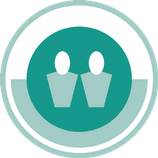 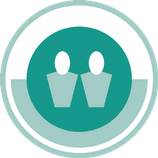 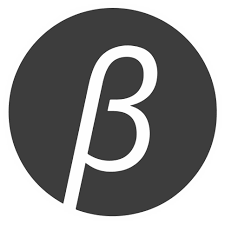 